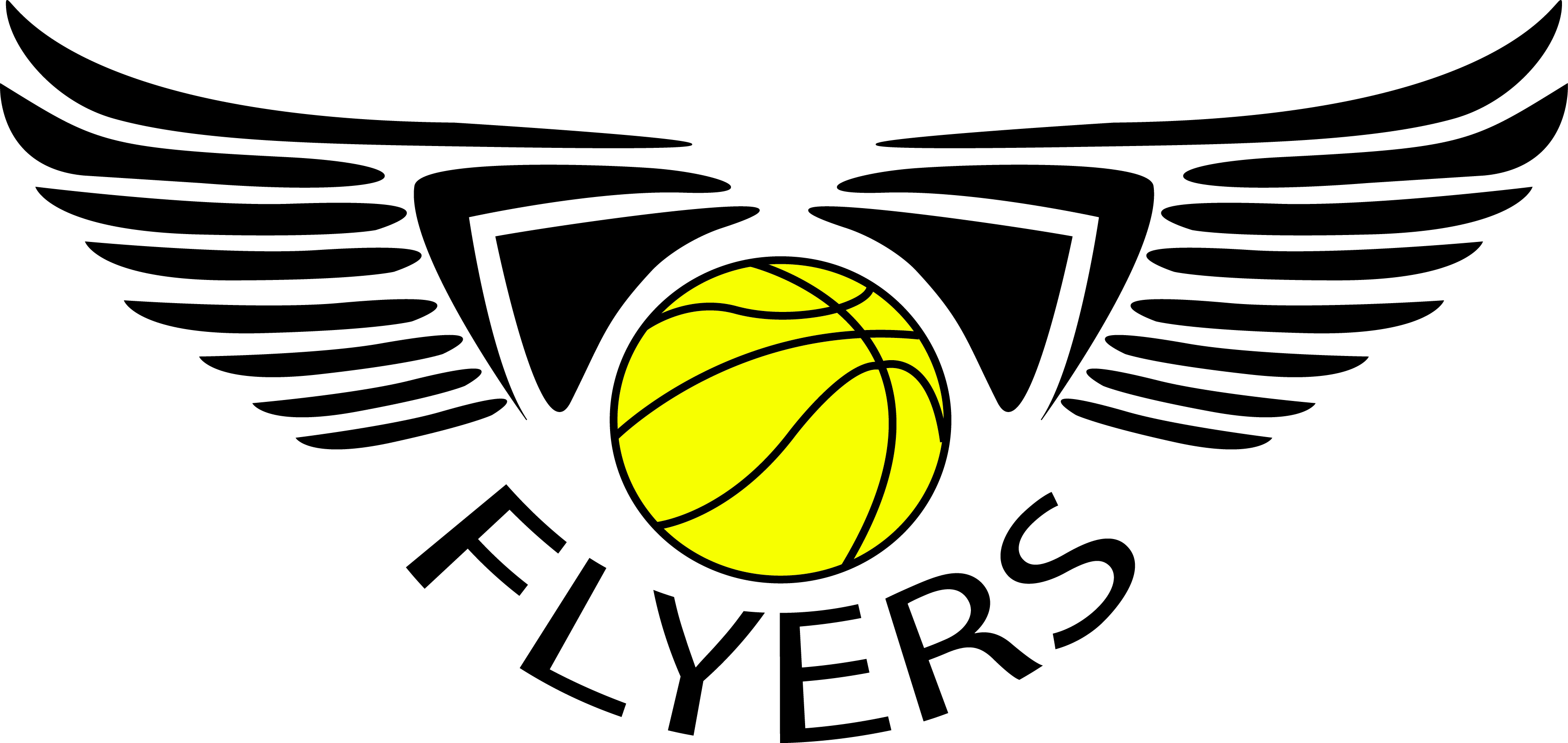 Inclusive Zone Basketball FestivalEntry FormTeams can be maximum 10 players with 5 on court and up to 5 subs.Date:  8th November 2019Venue: Beach Leisure CentreTime: 10.30-14.00Age: Primary & Secondary on different courtsCost: FREEName of School: ……………………………………………………………………….Team Name/s: …………………………………………………………………………. Contact Number: ………………………………………………………………………Email Address: …………………………………………………………………………..Number of Teams: ……………………………………………………………………..Teacher/Parent in charge of team/s: ………………………………………………Please return completed entry forms to:Kirsty Smith, kirsty.smith004@gmail.com   